ПАСПОРТ ОТРЯДА ЮИД«СВЕТОФОР»2019-2020Муниципального бюджетного общеобразовательного учреждениягорода Ростова-на-Дону "Школа 99"Заместитель директора по ВР - председатель комиссии «За безопасность движения» Васенко Татьяна ВалентиновнаРуководитель отряда ЮИД в 2018-2019 учебном году  Селява Маргарита АлександровнаКомандир отряда ЮИДМамонова КсенияЗаместитель командира отряда ЮИДТомских Анастасия                                        НАША ФОРМАПилотка и галстук синего цвета с эмблемой «светофора»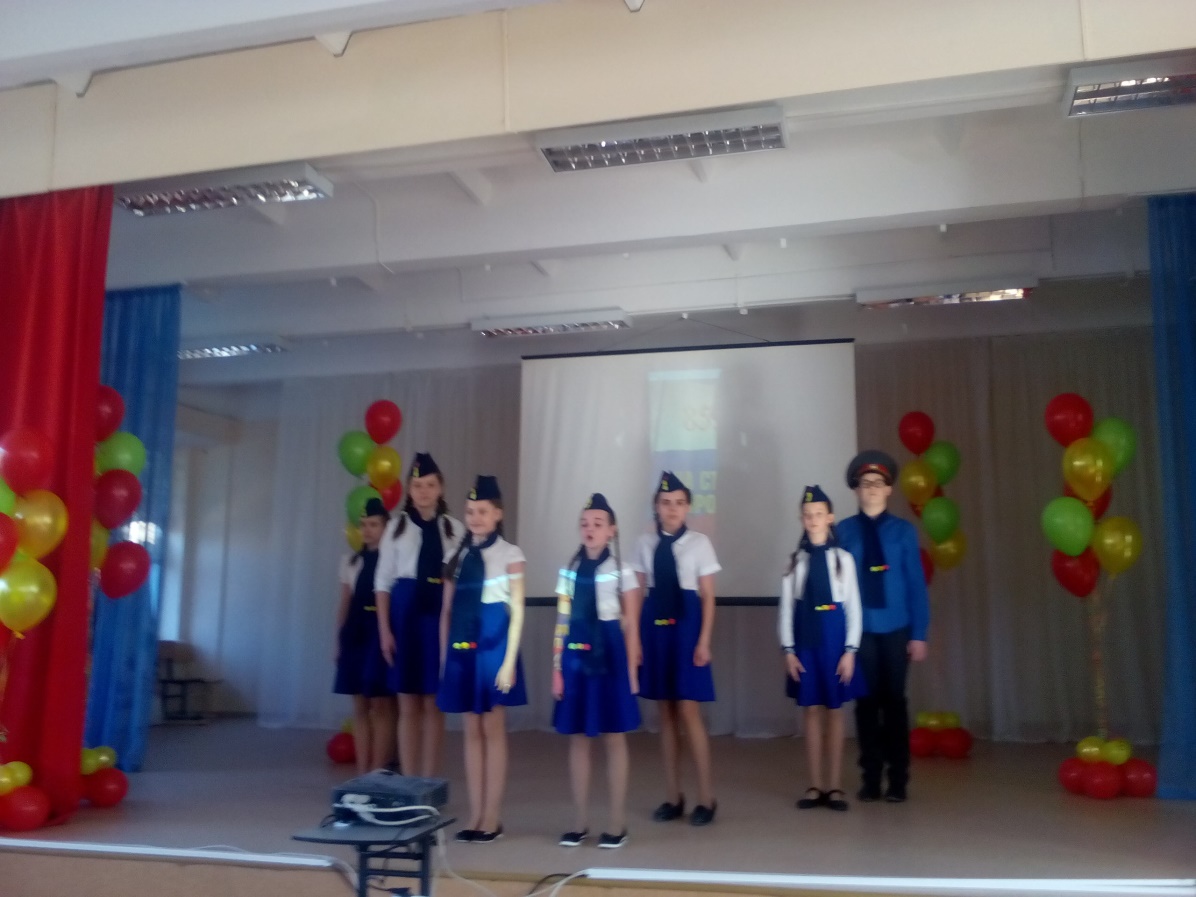 Наша эмблема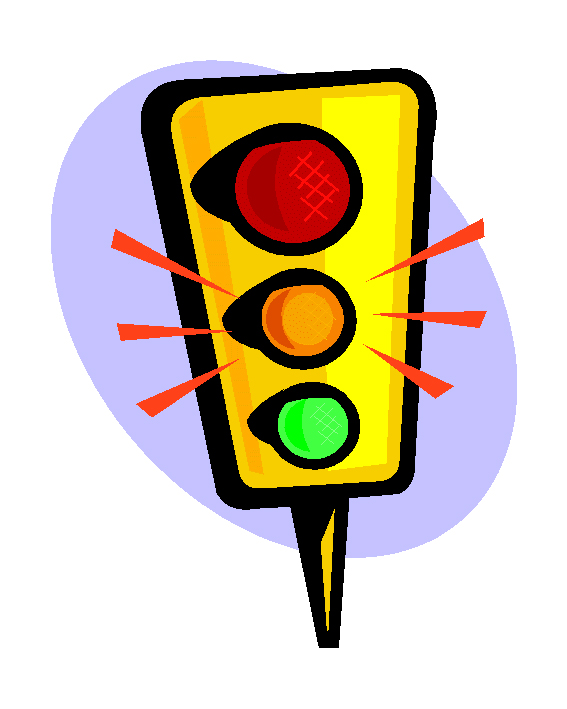 ОТРЯД ЮИД«СВЕТОФОР»Девиз«Мы ведь награды не ждем никакой, был бы порядок в стране и покой»Речевка«Чтобы все без исключения знали правила движения, и не только твердо знали, но и строго выполняли!»НАША ПЕСНЯВ нашем городе славный ЮИД,Безопасно он жить всем велит.Он на страже порядка стоит, Чтобы к знаньям был путь нам  открыт.Неустанно мы службу несем,Пропаганду мы в школе ведем.Первый друг и помощник ГАИ,Безопасности, делу верны.ЮИД – мы слышим голоса,ЮИД – шагает детвора,ЮИД – ты к знаниям нас ведешь, и детство наше бережешь.УГОЛОК ЮИД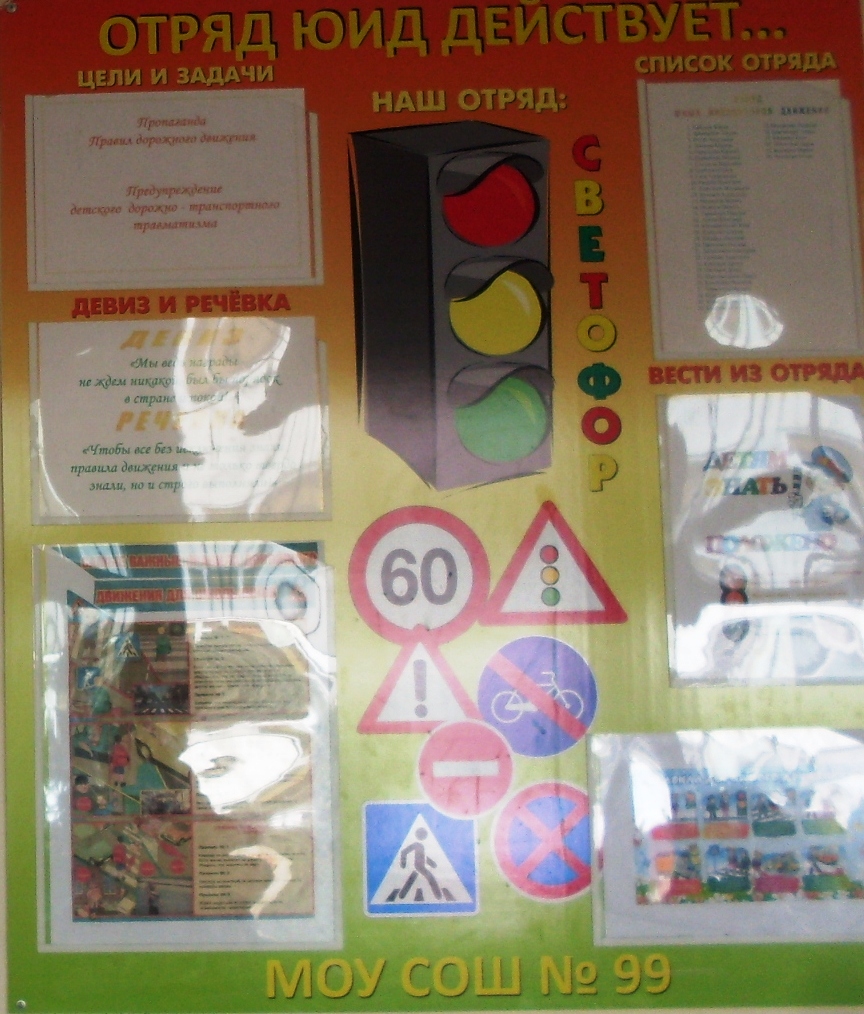 Уголок БДД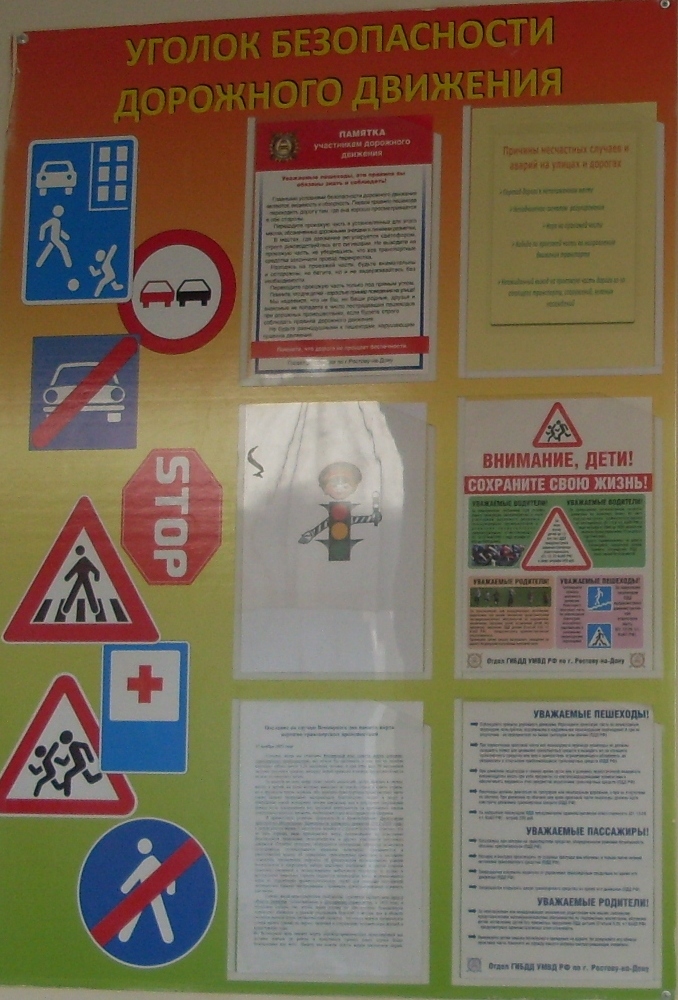 Фотоматериалы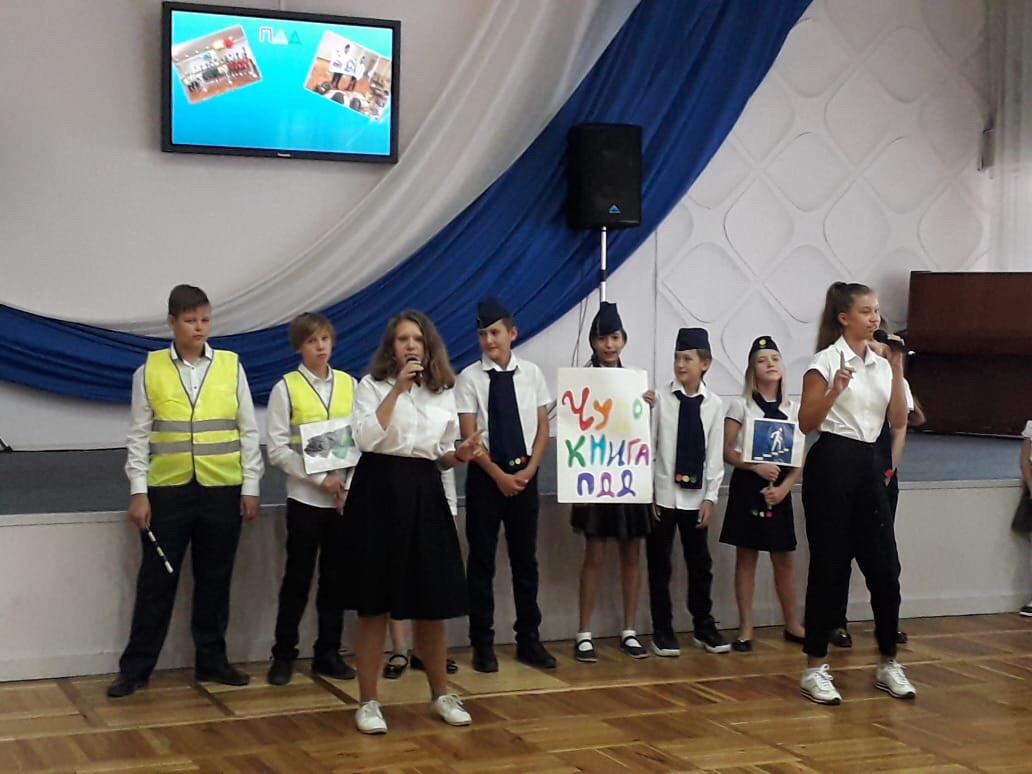 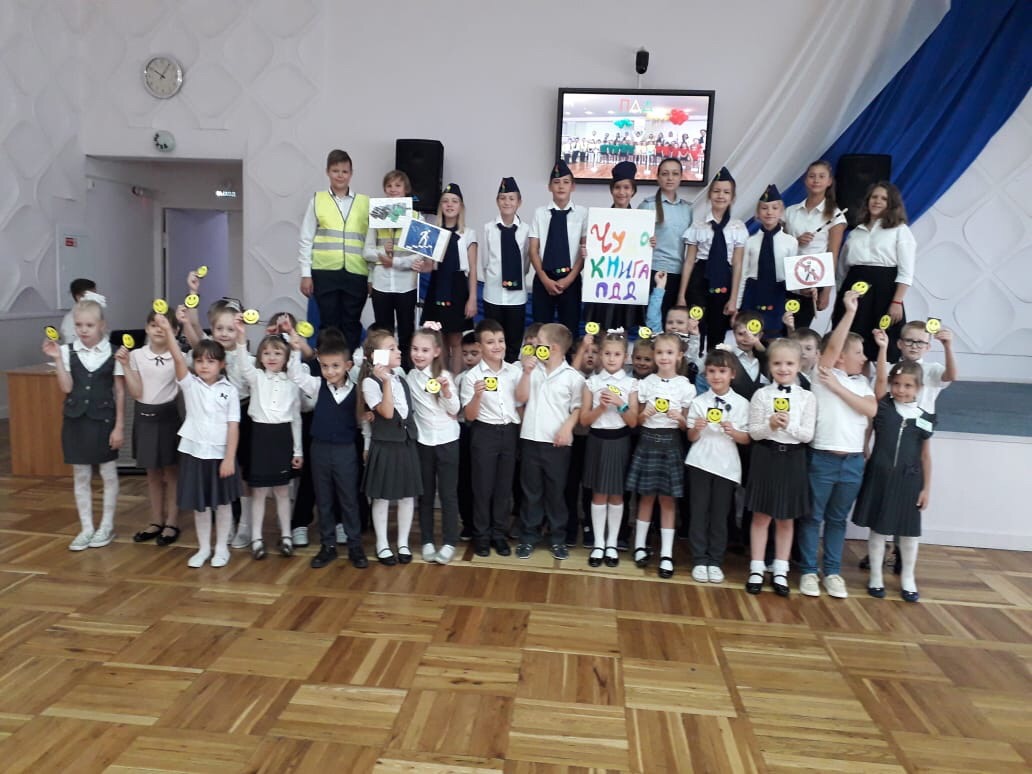 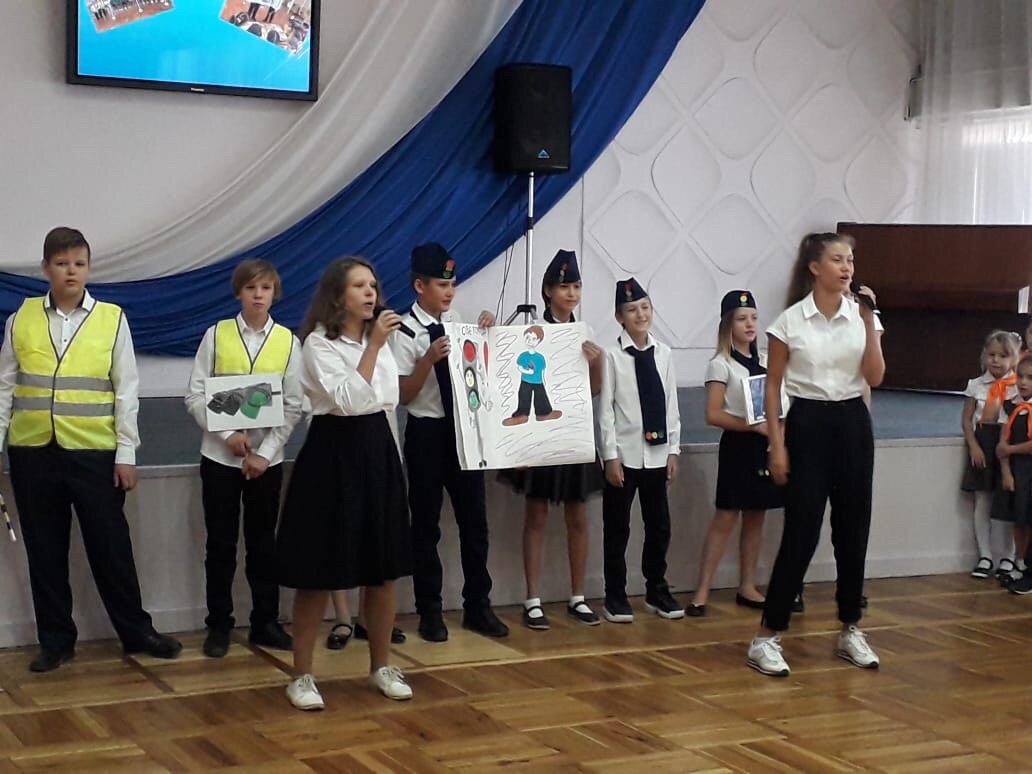 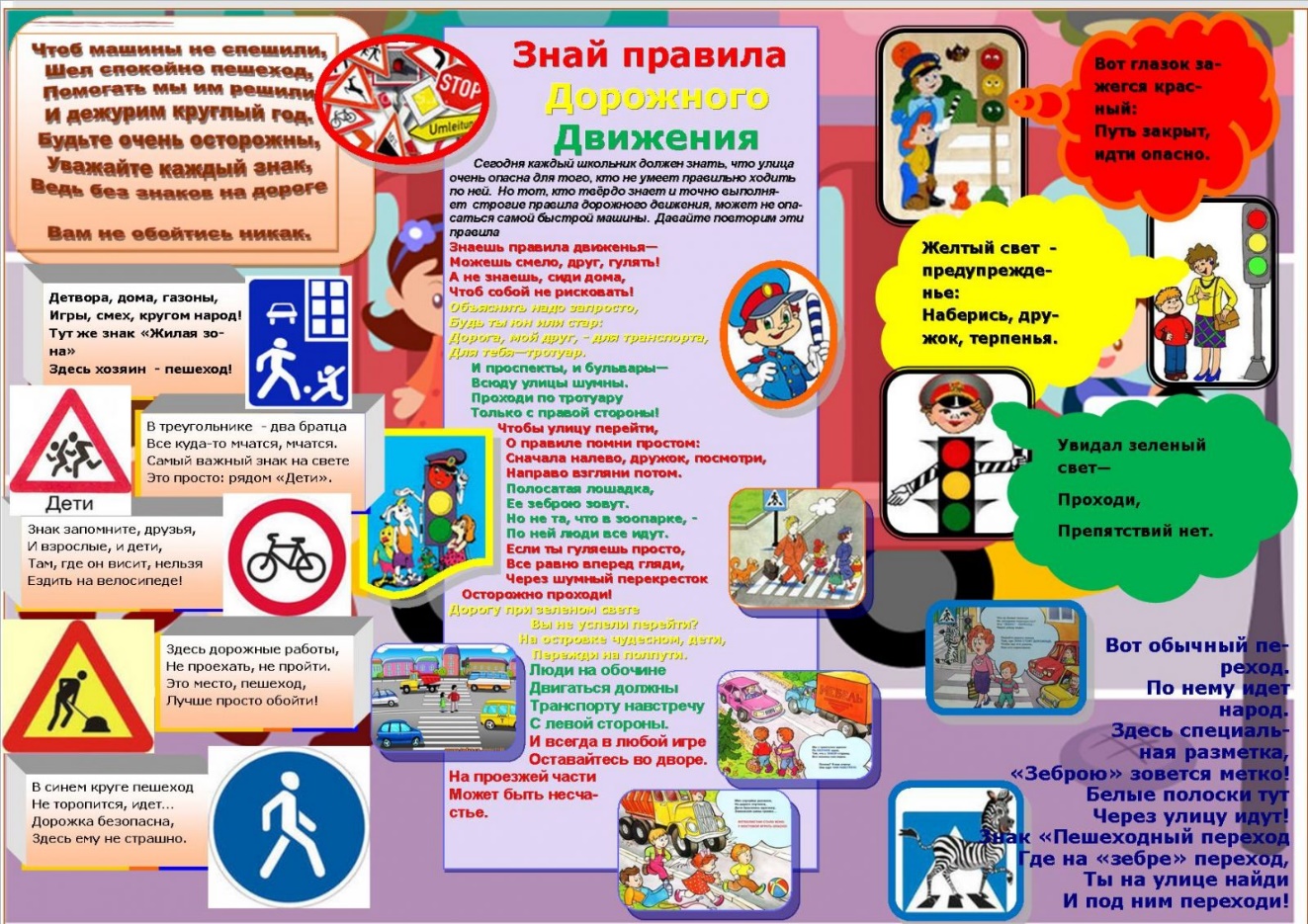 План работы отряда ЮИД «СВЕТОФОР»на 2019-2020 учебный годЦель:воспитание гражданственности, высокой общей культуры коллективизма, профессиональной ориентации, привлечение обучающихся к организации пропаганды безопасного движения на дорогах и улицах среди детей младшего и среднего возраста.Задачи:Активное содействие школы в выработке у школьников активной жизненной позиции.Изучение правил безопасного поведения на дорогах и улицах, овладение навыками поведения работы по пропаганде Правил дорожного движения и организация этой работы среди детей. №МероприятиеСрок 
исполненияОтветственныеОбщий сбор членов отряда ЮИД. Выборы штаба отряда, распределение обязанностейсентябрьКомандир отрядаПодготовка и проведение праздника для первоклассников «Посвящение в пешеходы»сентябрьРуководитель отрядаЮИДПроведение патрулирования и рейдов по соблюдению детьми и подростками Правил дорожного движения в микрорайоне образовательной организацииВ течение годаКомандир патрульно-рейдовой группыИзучение Правил дорожного движения (в соответствии с учебным планом)В течение годаРуководитель отрядаКомандир отрядаПроведение в классах бесед по Правилам дорожного движенияВ течение годаКомандир учебной 
группыСоставление списка учащихся школы, имеющих веломототехнику и проведение с ними теоретических и практических занятий по Правилам дорожного движениясентябрьКомандир учебной 
группыОрганизация и проведение конкурса рисунков “Правила дорожные знать каждому положено”октябрьРуководитель отряда ЮИД Оформление выставки по итогам конкурса рисунков “Правила дорожные знать каждому положено”октябрьРуководитель отряда ЮИДОформление уголка “Отряд ЮИД в действии”ЕжемесячноРуководитель отряда ЮИДПодготовка программы агитбригады «Светофор» и организация выступления в школе (в микрорайоне школы)НоябрьРуководитель отряда ЮИДОрганизация и проведение конкурса “Умелые руки” на лучшее наглядное пособие по Правилам дорожного движения для дошкольниковНоябрьРуководитель отряда ЮИДОрганизация и проведение по классам викторины по Правилам дорожного движения, подведение итогов, награждение победителейДекабрьРуководитель отряда ЮИД Организация смотра поделок «Сделай сам» по Правилам движения (1-8 классы.)ДекабрьРуководитель отряда ЮИД Организация и проведение для учащихся начальных классов праздника “Азбука безопасности”ДекабрьРуководитель отряда ЮИД Проведение перед началом зимних каникул в классах бесед по Правилам дорожного движенияДекабрьРуководитель отряда ЮИД Выпуск стенгазеты по итогам рейда “Юный пешеход”ЯнварьРуководитель отряда ЮИД Выступление агитбригады в подшефном детском садуЯнварьРуководитель отряда ЮИД Организация и проведение по классам беседы ”Из истории Правил дорожного движения”ЯнварьРуководитель отряда ЮИД Организация и проведение конкурса среди школьников на лучшую песню, стихотворение по Правилам дорожного движения.ФевральРуководитель отряда ЮИД Организация встречи учащихся школы с работниками Государственной инспекции безопасности дорожного движенияФевральРуководитель отряда ЮИД командир отрядаОрганизация и проведение соревнований по Правилам дорожного движения среди учащихся 5-8 классовФевральРуководитель отряда ЮИД Проведение зачетных занятий по Правилам дорожного движения в 5-8 классахМартРуководитель отряда ЮИД Проведение соревнования на лучшего знатока Правил дорожного движения среди учащихся 1-3 классовМартРуководитель отряда ЮИД Выпуск стенгазеты “Внимание! Дорога!”МартРуководитель отряда ЮИД Подготовка и участие отряда ЮИД в муниципальном этапе областного смотра конкурса отрядов ЮИД «Безопасное колесо»Март-АпрельКомандир отрядаПроведение теоретических и практических занятий по Правилам дорожного движения с ребятами, имеющими вело-мототехникуАпрельКомандир учебной группыПроведение в 1-3 классах и в подшефном детском саду игры “Пешеходы и водители”АпрельКомандир шефской группыПроведение «Недели безопасности», посвященной окончанию учебного годаМайРуководитель отряда ЮИД 